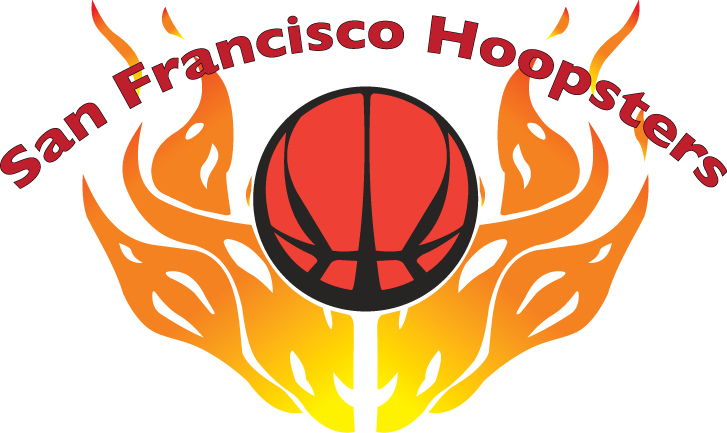 16th Annual Invitational Basketball TournamentJune 13-14, 2020The San Francisco Hoopsters Organization cordially invites your team to participate in our 15th Annual Invitational Basketball Tournament.  Please feel free to share this invitation with other divisions within your organization.Tournament Dates:		June 13-14, 2020Location(s):			San Francisco Bay AreaDivisions:			2-Day Tournament:	Boys 10th grade            				  			Boys 7th gradeEntry Fee:			Tournament - $450 per team				Check payable to:  SF Hoopsters OrganizationMail Entry To:		Stephen Chan				50 Victoria Avenue, Suite 220				                        Millbrae, CA 94030Deadlines:	 		March 31, 2020		Entry Fee and Team Roster Form 		May 1, 2020		Roster Changes		June 13, 2020		Player Liability/Waiver Form						(due 15 min. before first game) Please note that more invitations have been sent out than slots available in each division.  The Tournament Committee will determine selection of participants and teams will be notified of acceptance in May.Tournament rules and game schedule will be sent in subsequent mailings.Each team is responsible for its own insurance coverage.For more information and roster/waiver forms, please visit our website at www.sfhoopsters.org.If you have any questions, please contact the Tournament Coordinator Stephen Chan at (650) 296-1167 or e-mail sfhoopstersbasketball@gmail.com.Thank you for your support and we look forward to your participation.